落实节约用电  南川物业在行动为了贯彻落实南川区电力电煤保障工作领导小组办公室“关于节约用电倡仪书”的精神，南川区物业行业各物业服务企业积极行动，采用各种形式宣传此项工作，使所服务的商家、业主都家喻户晓，达到了积极响应、共同参与、主动行动的最佳效果。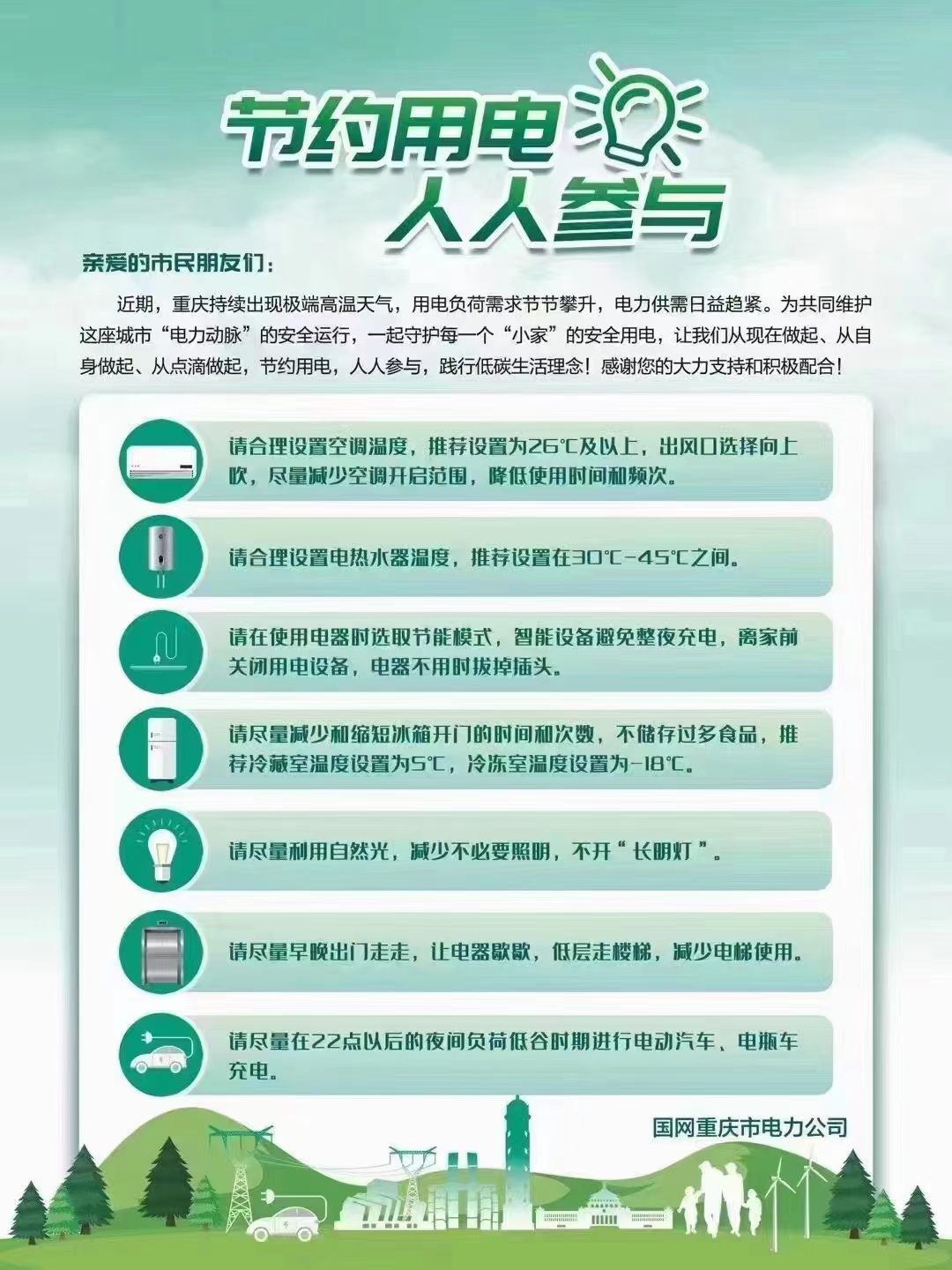 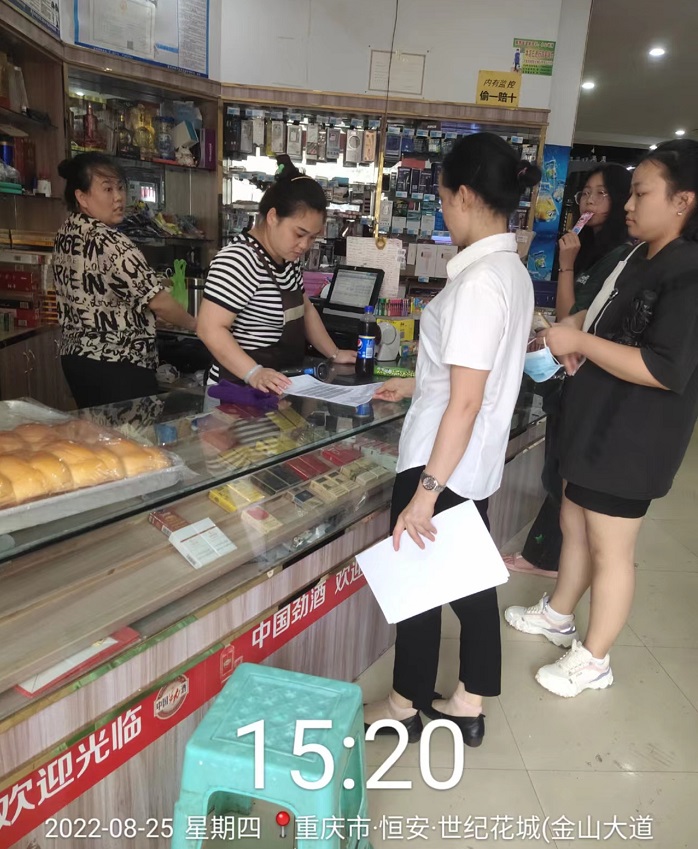 重庆三度物业服务有限公司向商家发放节约用电宣传资料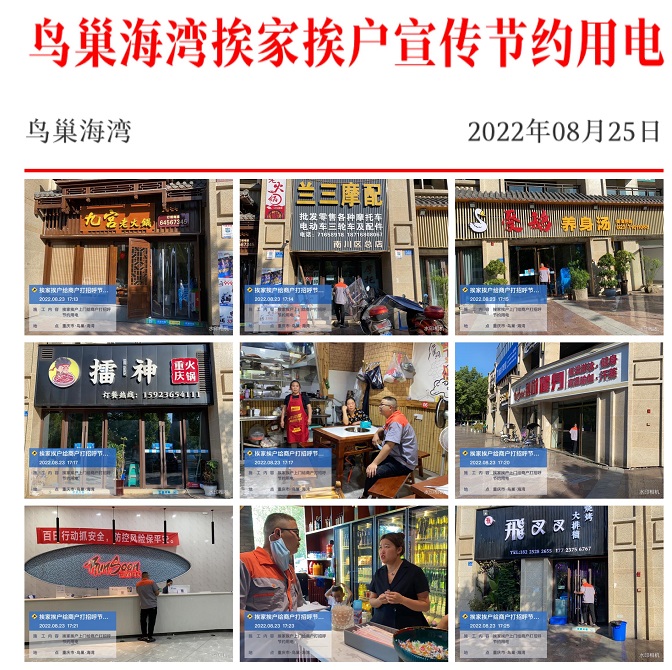 重庆三度物业服务有限公司向商家和业主发放节约用电宣传资料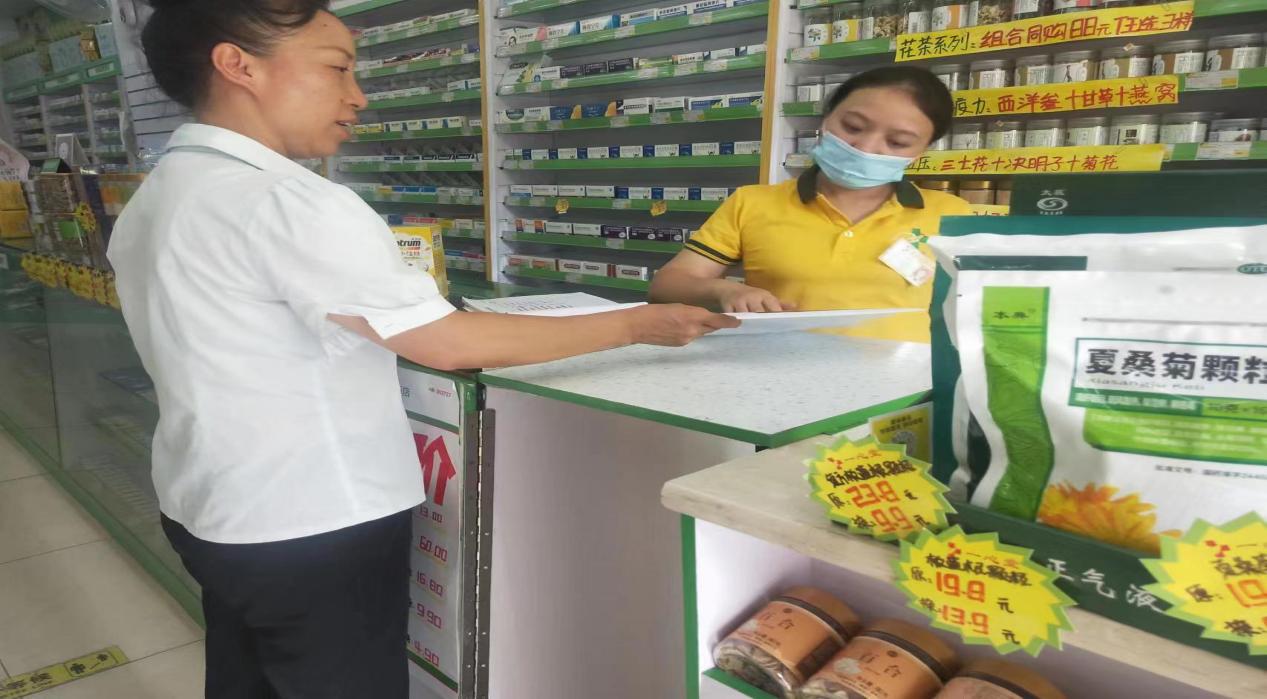 重庆跃飞物业管理有限公司南川分公司发放节约用电宣传资料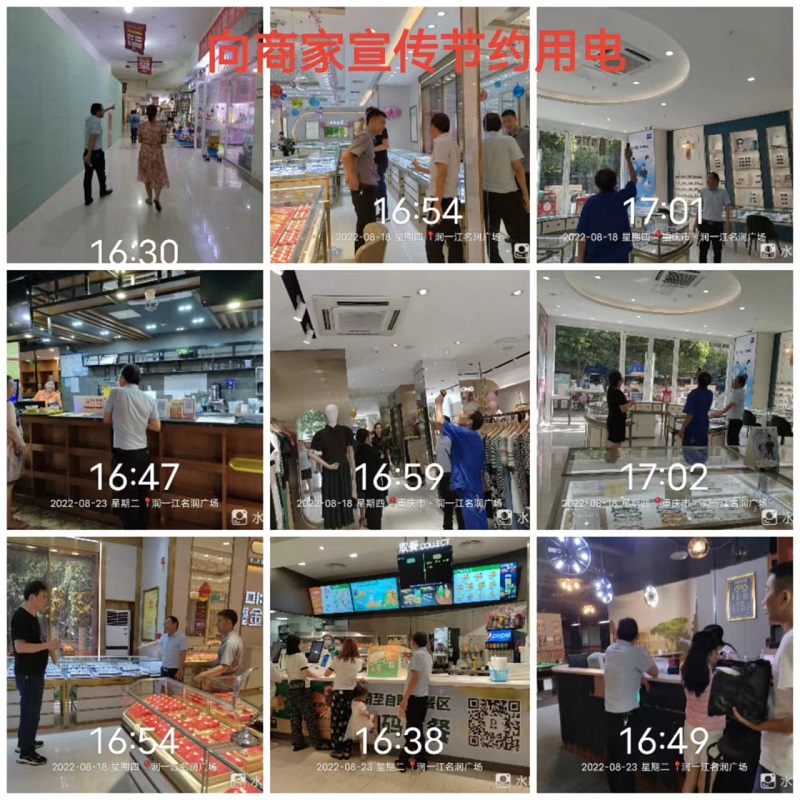 重庆康驰物业管理有限公司开展节约用宣传工作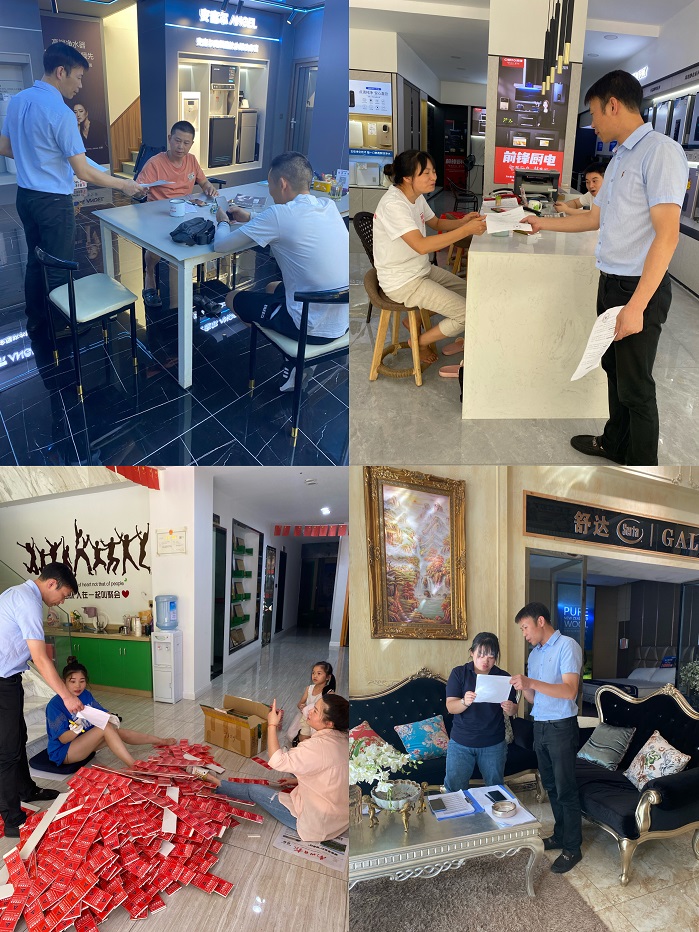 重庆市南川区元凯物业管理有限责任公司开展节约用宣传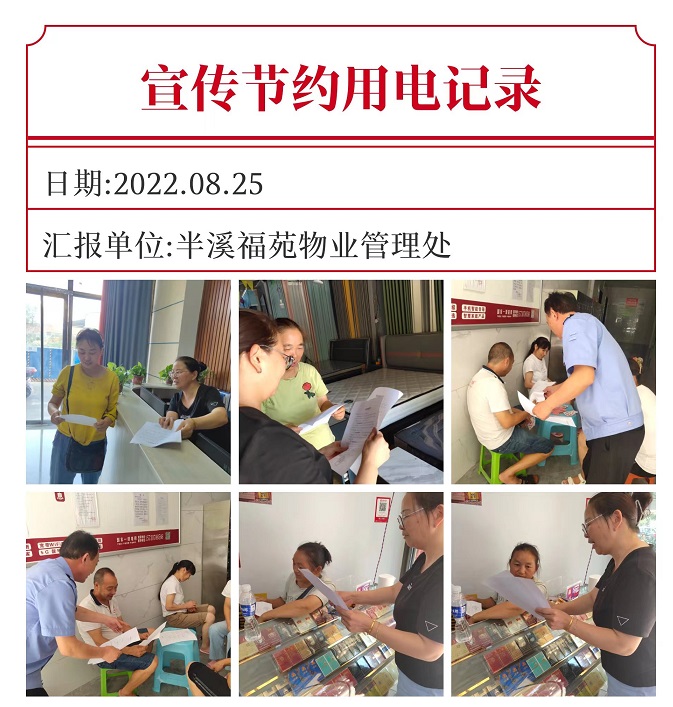 重庆昱源物业管理有限责任公司对商家宣传节约用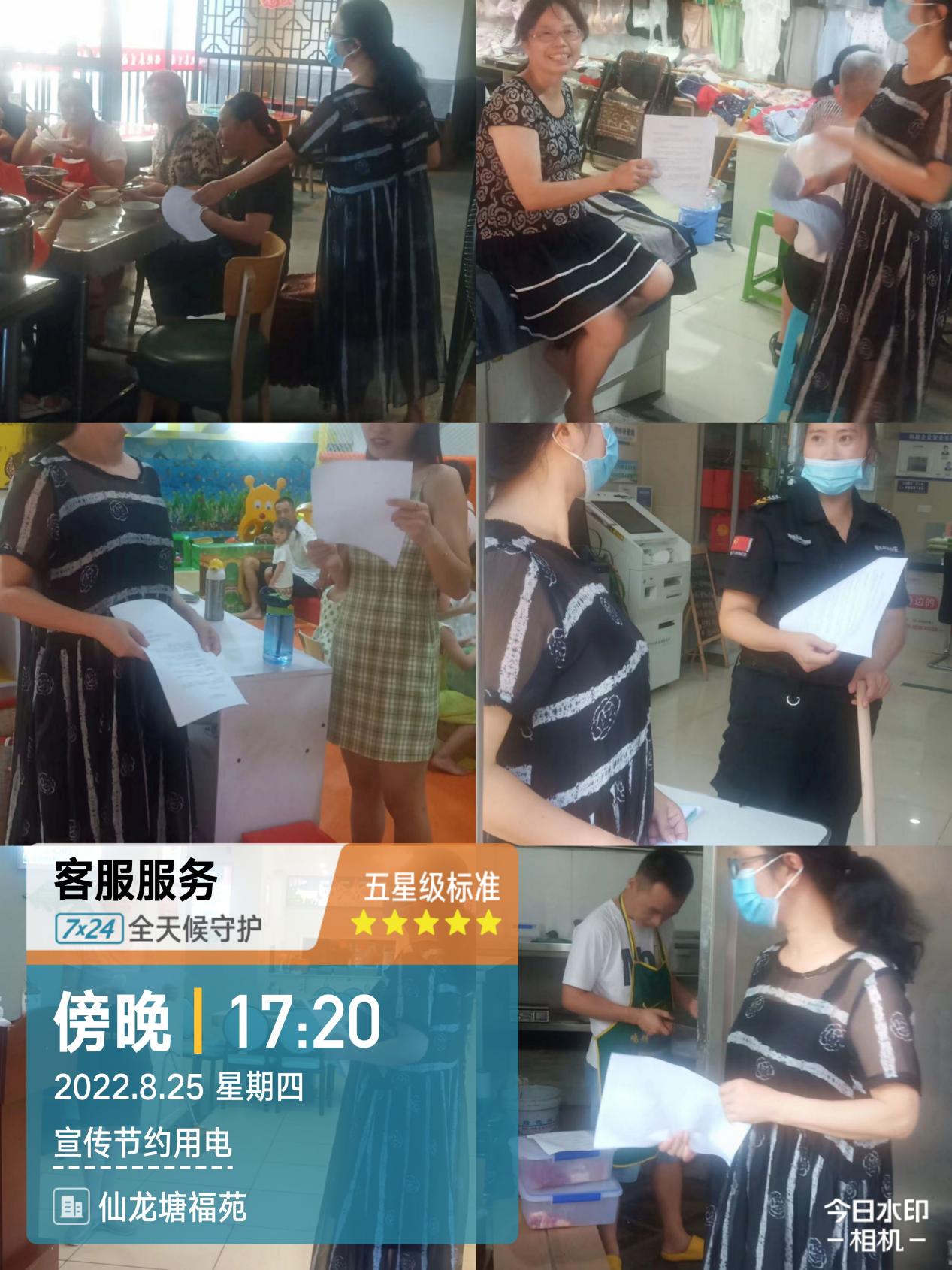 重庆市家美福物业管理有限公司发放节约用电宣传资料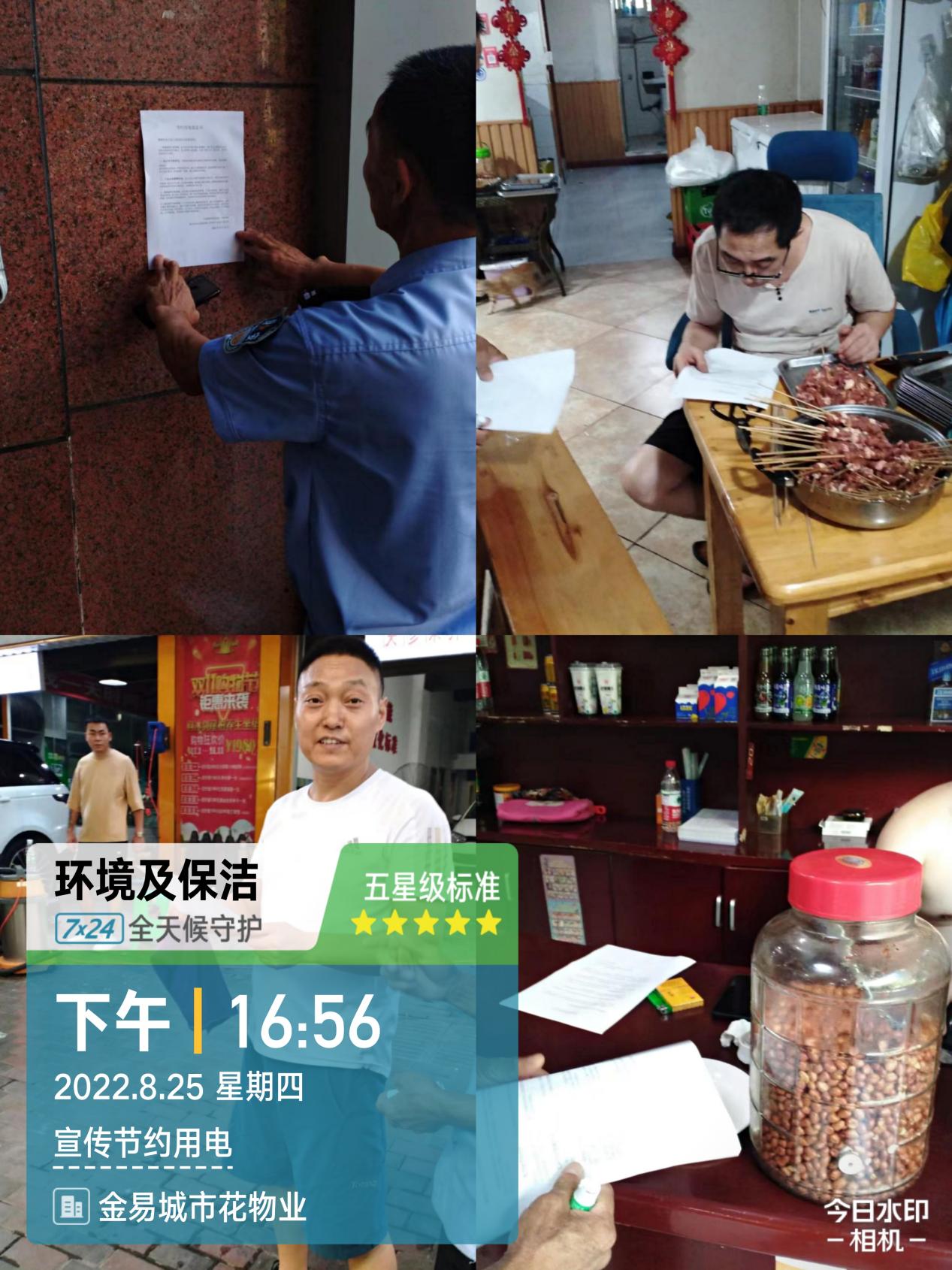 重庆金易物业服务有限公司南川管理部发放节约用电宣传资料